JARNÍ ČOKO PERNÍK S KOKOSEMSuroviny: 1 plechovka červených fazolí bez nálevu250g tvarohu90g ovesné mouky (špaldové, rýžové, kokosové, obyčejné)4 lžíce vody2 vejce50g hořké čokolády3lžíce medu (javorového sirupu, čekankového sirupu)1 lžíce kypřícího prášku3 lžičky perníkového koření2 lžičky skořicešpetka soliNa polevu:50g hořké čokolády2 lžičky máslastrouhaný kokos na posypáníPostup: 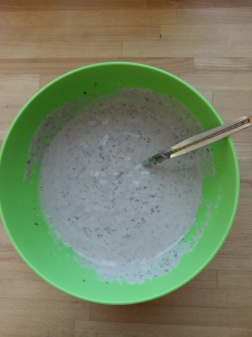 Fazole smícháme s vodou a pečlivě rozmixujeme. Přidáme tvaroh, rozmixovaná vejce, med a důkladně rozmícháme.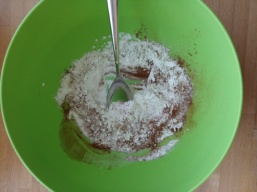 Smícháme všechny sypké suroviny v jiné míse (mouka, perníkové koření, skořice, sůl, kypřící prášek. Postupně začneme sypat k mokrým ingerencím.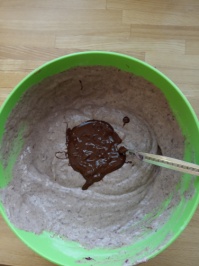 Máme smíchané obě směsi dohromady. Ve vodní lázni si rozpustíme hořkou čokoládu a nalijeme ji do těsta. Těsto dáme na vymazaný a vysypaný plech do trouby, pečeme v předehřáté troubě na 180°C cca 20 – 30 minut. 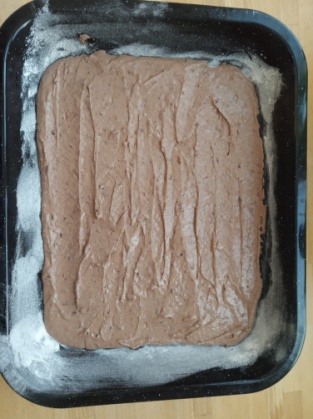 Na polevu si rozpustíme čokoládu s máslem. Polijeme polevou vychladlý perník a posypeme strouhaným kokosem.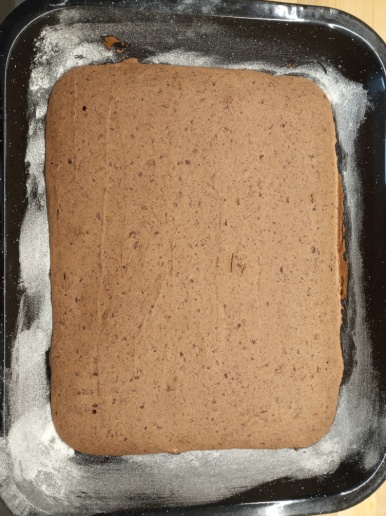 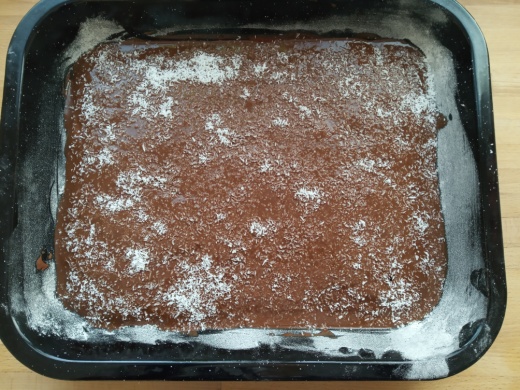 